Die Prinzen - Bald ist Weihnachten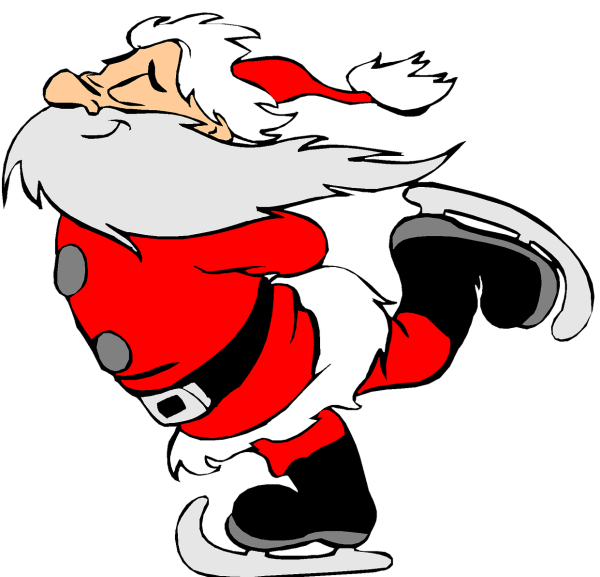 Hör das Lied zu und ergänze die Lücken!Das Video: https://www.modewort.pl/2018/12/bald-ist-weihnachten.htmlSchon wieder Dezember 
_____________ vom Kalender 
Der Winter ist ziemlich __________
Ich bin ______________
Und __________ der Zeit 
Werde ich fast depressiv 

Das soll nicht __________ sein 
Oft auch ____________ sein 
____________ und Trauer an sich 
Ich bau mir 'nen _______________ 
Schau mir _____________ an 
Und dabei denk' ich an dich 


Ref. Denn bald ist ______________
Und ich hoffe, dass du ___________ denkst 
Bald ist Weihnachten 
Und ich hoffe, dass du mir was _____________
Schenk mir Schokolade und Eis _____________ 
Ich bin mir ganz sicher, das wird nicht _________
Denn zu Weihnachten 
Ist mein _____________ ziemlich stabil 

Doch noch ist ____________
Und ich denk ____________
Jetzt wird es doch langsam mal Zeit 
Ich ________ schon die Tage 
________ mir die Frage 
Wann ist es endlich __________ 

Ref. Denn bald ist Weihnachten ...___________ war 
Schon ______________ da dieses Jahr 
Er __________mit mir __________ und Keks 
Ich hab ihn gefragt 
Und er hat mir gesagt 
Der Weihnachtsmann ist _____________ 

Ref. x2 Denn bald ist Weihnachten ...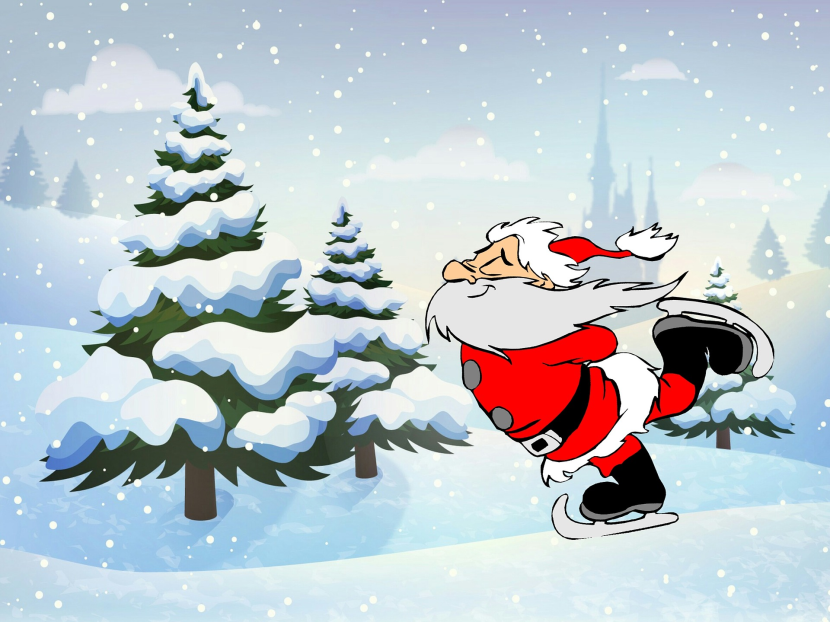       Beantworte die Fragen!      1. Wie findest du das Lied?      2. Worum geht es im Lied?      3. Wie ist dein Lieblings-Weihnachtslied?      4. Welche Musik hörst du am liebsten?      5. Welchen Star hörst du überhaupt nicht gern?      Beantworte die Fragen!      1. Wie findest du das Lied?      2. Worum geht es im Lied?      3. Wie ist dein Lieblings-Weihnachtslied?      4. Welche Musik hörst du am liebsten?      5. Welchen Star hörst du überhaupt nicht gern?Antworten:Schon wieder Dezember 
Schluss vom Kalender 
Der Winter ist ziemlich aktiv 
Ich bin eingeschneit 
Und im Laufe der Zeit 
Werde ich fast depressiv 

Das soll nicht gesund sein 
Oft auch der Grund sein 
Für Tränen und Trauer an sich 
Ich bau mir 'nen Schneemann 
Schau mir den See an 
Und dabei denk' ich an dich 

Ref. Denn bald ist Weihnachten 
Und ich hoffe, dass du an mich denkst 
Bald ist Weihnachten 
Und ich hoffe, dass du mir was schenkst 
Schenk mir Schokolade und Eis am Stil 
Ich bin mir ganz sicher, das wird nicht zu viel 
Denn zu Weihnachten 
Ist mein Gabentisch ziemlich stabil 

Doch noch ist Advent 
Und ich denk permanent 
Jetzt wird es doch langsam mal Zeit 
Ich zähl' schon die Tage 
Stell' mir die Frage 
Wann ist es endlich soweit Ref. Denn bald ist Weihnachten ...

Der Nikolaus war 
Schon längst da dieses Jahr 
Er aß' mit mir Stolle und Keks 
Ich hab ihn gefragt 
Und er hat mir gesagt 
Der Weihnachtsmann ist unterwegs 

Ref. x2 Denn bald ist Weihnachten ...